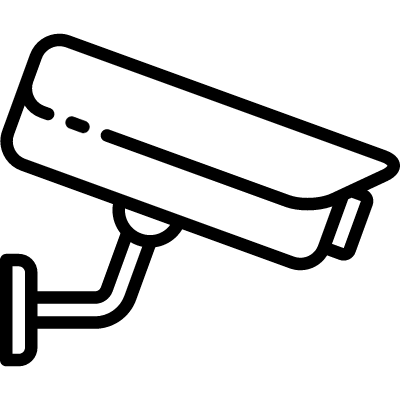 Administratorem systemu monitoringu jest Przedszkole nr. 1  w Dębnie kontakt z Inspektorem Ochrony Danych – kkoeller@poczta.onet.plmonitoring stosowany jest celem zapewnienia bezpieczeństwa uczniów i pracowników oraz ochrony mienia podstawą przetwarzania jest Prawo oświatowe (Dz. U. z 2018 r. poz. 996) na podstawie Art. 154 Ustawy o ochronie danych osobowych (Dz.U. z 2018 r. poz. 1000)zapisy z monitoringu przechowywane będą w okresie 30 dni/do nadpisaniaodbiorcami Pani/Pana danych osobowych będą wyłącznie podmioty uprawnione do uzyskania danych osobowych podstawie przepisów prawaosoba zarejestrowana przez system monitoringu ma prawo do dostępu do danych osobowych oraz ograniczenia przetwarzaniaosobie zarejestrowanej przez system monitoringu przysługuje prawo wniesienia skargi do organu nadzorczego